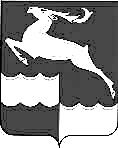 НЕДОКУРСКИЙ  СЕЛЬСКИЙ СОВЕТ  ДЕПУТАТОВКЕЖЕМСКОГО   РАЙОНА     КРАСНОЯРСКОГО    КРАЯРЕШЕНИЕ 21   апреля 2014 года                         п. Недокура                                   №  51-216 рО внесении изменений в решение сельского Совета  от 08.04.2013 № 37-160 «О размещении сведений о доходах, об имуществе и обязательствах имущественного характера».	 В связи с созданием официального сайта администрации Недокурского сельсовета,   на основании решения сельского Совета от 14  ноября 2013 года   №  81-п « О создании официального  интернет-сайта администрации Недокурского сельсовета Кежемского района Красноярского края», Недокурский сельский Совет депутатов РЕШИЛ:	1. В решение сельского Совета от 08.04.2013 № 37-160 «О внесении изменений в решение сельского Совета  от 08.04.2013 № 37-160 «О размещении сведений о доходах, об имуществе и обязательствах имущественного характера»,       внести следующие  изменения:        	1.1 Пункт 3 изложить в редакции: «    Сведения, указанные в пункте 2 настоящего решения,     подлежат размещению в информационно-телекоммуникационной сети общего пользования (сети Интернет): htth//nedokura.bdu.su//wp-loqin.php          2. Контроль  за исполнением настоящего  решения возложить на главу сельсовета.          3. Решение вступает в силу в день, следующий за днем его официального опубликования в периодическом издании «Недокурская Газета».Председатель сельского Совета,Глава сельсовета                                                       О.Н.Башкирова